        ПРОЕКТ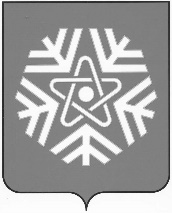 администрация  снежинского  городского  округаПОСТАНОВЛЕНИЕ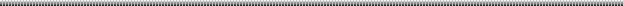 О выявлении правообладателейранее учтенного объектанедвижимостиВ соответствии со статьей 69.1 Федерального закона от 13.07.2015 № 218-ФЗ «О государственной регистрации недвижимости», на основании договора № 3301 на передачу (продажу) квартир (домов) в собственность от 05.07.1995 г., руководствуясь статьями 34, 39 Устава муниципального образования «Город Снежинск»,ПОСТАНОВЛЯЮ:В отношении жилого помещения с кадастровым номером 74:40:0000000:3374, площадью 46,6 кв. м, местоположение: Челябинская обл., г. Снежинск, п. Ближний Береговой, улица Центральная, дом 1, квартира 1, в качестве его правообладателей, владеющих данным жилым помещением недвижимости на праве совместной собственности, выявлены:Зиннуров Валерий Бадретдинович, 		    года рождения, паспорт гражданина Российской Федерации серия 		 № 		    , выдан												, СНИЛС 			   , адрес регистрации по месту жительства: 															;Зиннурова Марианна Прокопьевна, 		    года рождения, паспорт гражданина Российской Федерации серия 		 № 		    , выдан												, СНИЛС 			   , адрес регистрации по месту жительства: 															;Зиннуров Эдуард Валерьевич, 		    года рождения, паспорт гражданина Российской Федерации серия 		 № 		    , выдан												, СНИЛС 			   , адрес регистрации по месту жительства: 															.Право собственности Зиннурова Валерия Бадретдиновича, Зиннуровой Марианны Прокопьевны, Зиннурова Эдуарда Валерьевича  на указанный в пункте 1 настоящего постановления объект недвижимости подтверждается договором № 3301 на передачу (продажу) квартир (домов) в собственность от 05.07.1995, зарегистрированным в Комитете по управлению государственным имуществом 06.07.1995.Отделу жилья и социальных программ администрации города Снежинска направить в орган регистрации прав настоящее постановление, заявление о внесении в Единый государственный реестр недвижимости сведений о правообладателе ранее учтенного объекта недвижимости и иные документы, необходимые для внесения изменений в сведения Единого государственного реестра недвижимости.4. Контроль за выполнением настоящего постановления возложить на заместителя главы городского округа Д.А. Шарыгина.Глава Снежинского городского округа 							                  А.С. Пульников   от№